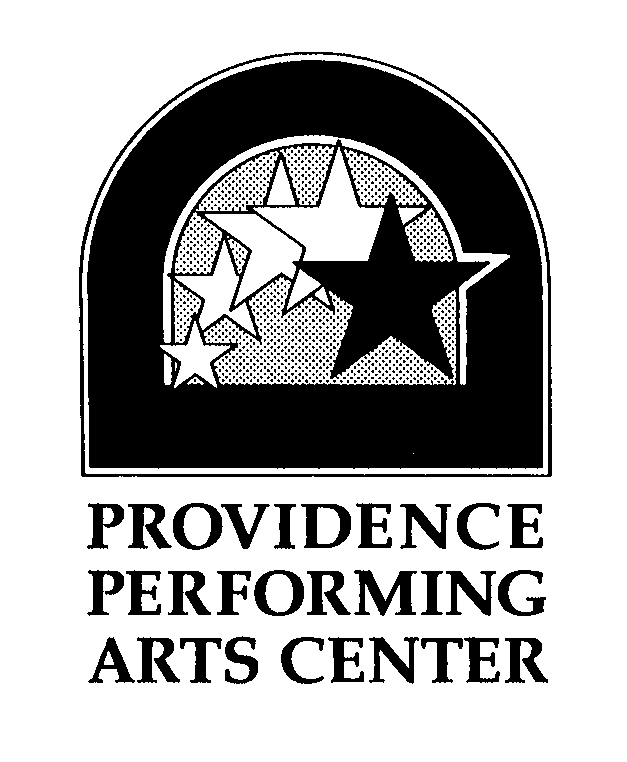 Cocktail Party MenusPresident’s Cocktail Party Package………………..…………….…………..$28.50 per person1 selection from Section A3 selections from Section B 2 selections from Section CVP’s Cocktail Party Package…………………..……………………………….$24.00 per person3 selections from Section B2 selections from Section CSection ACoconut shrimp with orange marmalade horseradish dipping sauceBeef tenderloin on French bread with horseradish creamScallops on tortilla shell with avocado relishSkewered tenderloin with horseradish creamSmoked chipotle chicken salad on toasted corn breadCocktail shrimp with spicy cocktail sauceLobster cakes with remoladeGarlic mashed potatoes and lobster crostini with lemon aioliScallop wrapped in hickory smoked baconSection BEndive boats with crumbled gorgonzola, dried cranberries, and finely diced apples and walnutsStuffed mushroomsAssorted grilled pizzaGrilled vegetable quesadillas with guacamole and salsaPhyllo cups with caramelized onion and goat cheese drizzled with balsamic reductionVegetable nime chow with Thai dipping sauceCrab cakes with cilantro creamChicken sate with peanut dipping sauceChicken Caesar salad in puff pastry cupsSmoked salmon with dilled sour cream on lightly toasted crostiniSection CAssorted domestic & imported cheese display with French bread and crackers, garnished with seedless grapesSeasonal vegetable crudités with sweet red pepper dipping sauceWarm artichoke and goat cheese dipTrilogy of baked brie with pesto, brown sugar and walnuts, and cranberry and orange zest served with French breadWhite bean and garlic spread with lightly toasted crostiniBasket of bruschetta with sliced tomatoes and parmesan cheese